От ………………... 					   	№ …………………О внесении изменений в решение Совета народных депутатов от 24.11.2021 №44«Об утверждении Положения «О Муниципальном контроле в сфере благоустройства на территориимуниципального образования город Александров»Рассмотрев представление главы администрации Александровского муниципального района от _______ 2022г., руководствуясь Федеральным законом от 31.07.2020 №248-ФЗ «О государственном контроле (надзоре) и муниципальном контроле в Российской Федерации» и Уставом муниципального образования город Александров, Совет народных депутатов Р Е Ш И Л:1. Внести в решение Совета народных депутатов от 24.11.2021 №44 «Об утверждении Положения «О Муниципальном контроле в сфере благоустройства на территории муниципального образования город Александров» следующие изменения:1.1. Абзац 1.3. «Муниципальный контроль осуществляется администрацией Александровского района в лице уполномоченного органа – отдела жилищно-коммунального хозяйства (ЖКХ) (далее – контрольный орган) изложить в следующей редакции: «Муниципальный контроль осуществляется администрацией Александровского района в лице уполномоченного органа – комитета по управлению муниципальным имуществом администрации Александровского района (КУМИ) (далее – контрольный орган).1.2. Абзац 1.4. «Должностным лицом контрольного органа, уполномоченным осуществлять контроль в сфере благоустройства, является муниципальный служащий отдела жилищно-коммунального хозяйства администрации Александровского района (далее также – должностные лица, уполномоченные осуществлять контроль). В должностные обязанности указанных должностных лиц контрольного органа, в соответствии с их должностной инструкцией входит осуществление полномочий по контролю в сфере благоустройства.» изложить в следующей редакции: «Должностным лицом администрации, уполномоченным осуществлять контроль в сфере благоустройства, является муниципальный служащий комитета по управлению муниципальным имуществом администрации Александровского района в лице уполномоченного органа по муниципальному контролю (далее также – должностные лица, уполномоченные осуществлять контроль). В должностные обязанности указанных должностных лиц администрации, в соответствии с их должностной инструкцией входит осуществление полномочий по контролю в сфере благоустройства.»2. Настоящее решение вступает в силу со дня его официального опубликования.Глава города									М.Н. Романов                                             проект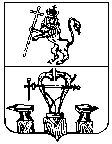 ВЛАДИМИРСКАЯ ОБЛАСТЬАЛЕКСАНДРОВСКИЙ РАЙОНМУНИЦИПАЛЬНОЕ ОБРАЗОВАНИЕ ГОРОД АЛЕКСАНДРОВСОВЕТ НАРОДНЫХ ДЕПУТАТОВР Е Ш Е Н И Е